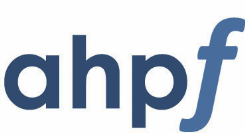 AlliedHealthProfessionsHealth and WorkReport© 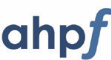 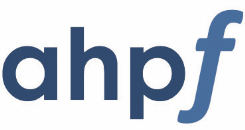 This guide has been developed by the Allied Health Professions Federation (AHPF) www.ahpf.org.ukThis AHP Health and Work Report was developed with specific expertise from the UK professional bodies of physiotherapy, occupational therapy and podiatry.A growing body of evidence shows that on the whole, work is good for physical health, mental health and wellbeing. People do not need to be 100% fit to engage with work and it is a key goal of all Allied Health Professionals (AHPs) to enable people to safely remain in or return to work wherever possible.AHPs play a central role in helping people to return to work and to manage their own health and wellbeing. AHPs assess functional difficulties in both the clinical and work- place settings in order to provide the most appropriate solutions for long-term benefit.Although the Report is badged  AHPF and available for use by any suitably qualified, competent and experienced allied health professional, members of the professional bodies below are recognised as the most likely to use this report to support people to remain in or return to work.THE CHARTERED SOCIETY OF PHYSIOTHERAPY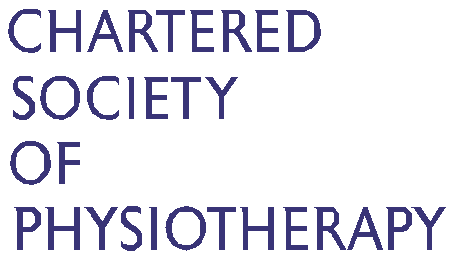 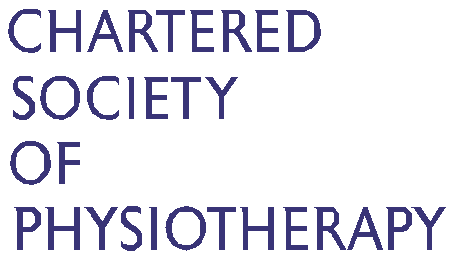 Web www.csp.org.ukEmail enquiries@csp.org.uk14 Bedford Row London WC1R 4EDTel 0207 306 6666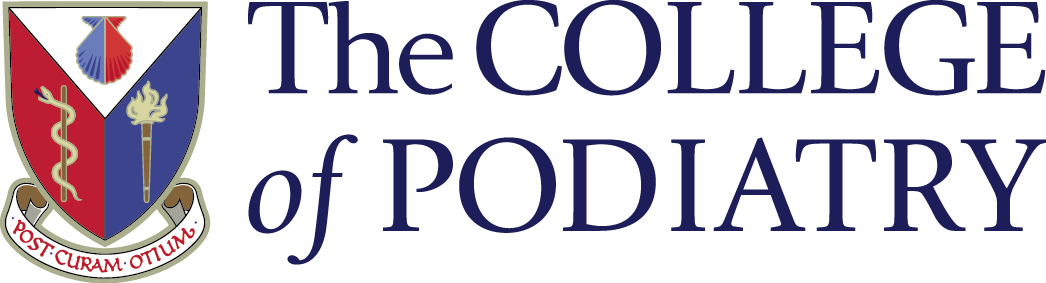 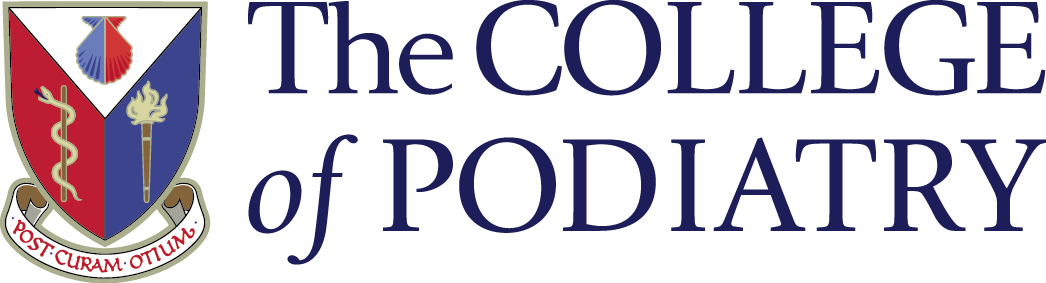 THE SOCIETY OF CHIROPODISTS AND PODIATRISTS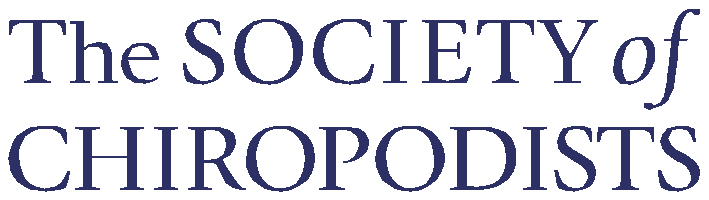 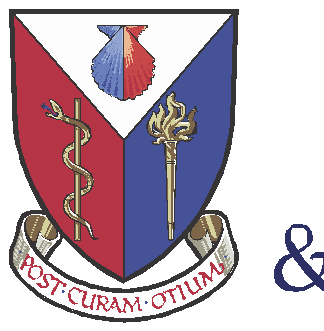 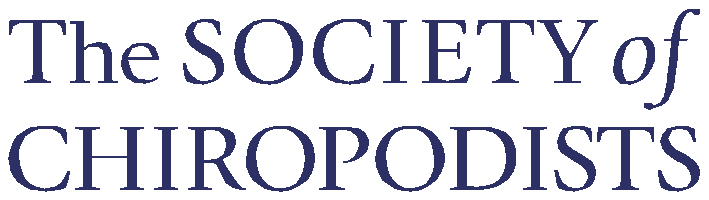 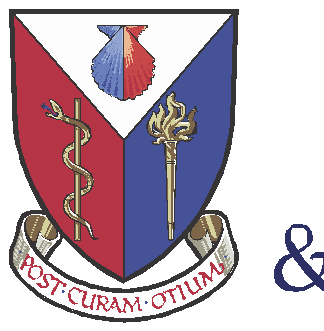 Web www.feetforlife.org1 Fellmongers Path, Tower Bridge Road, London  SE1 3LYTel 0845 450 3720  Fax 0845 450 3721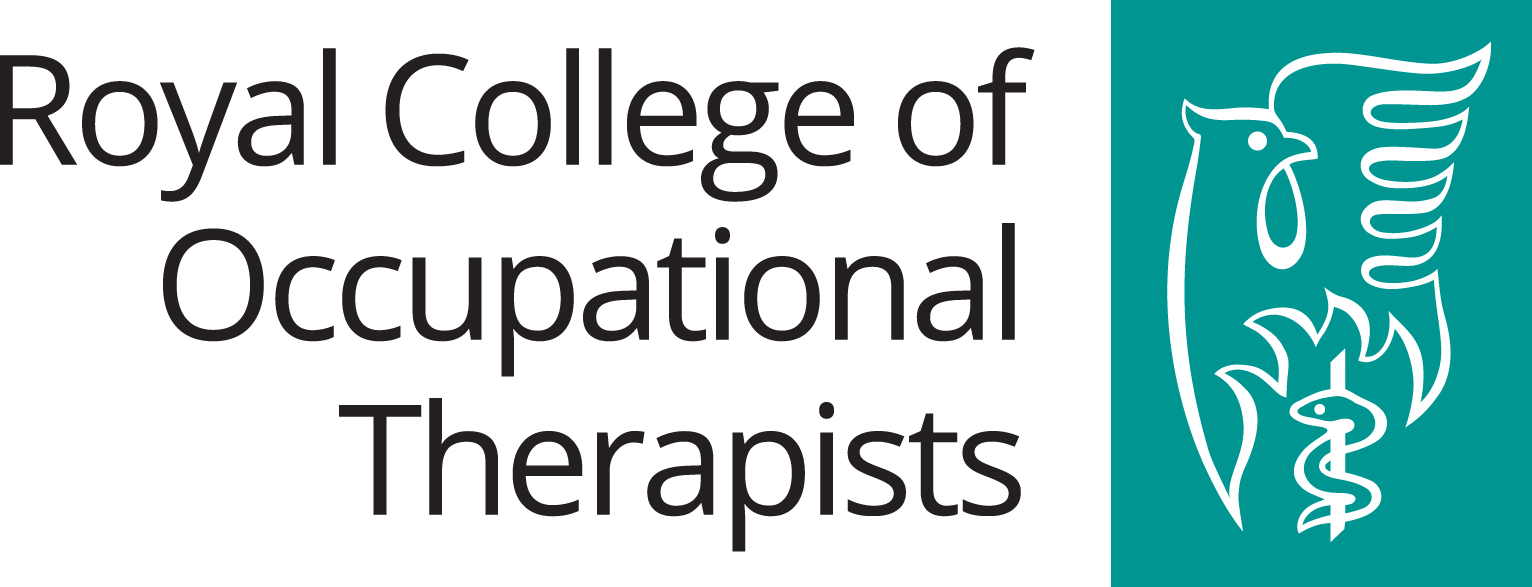 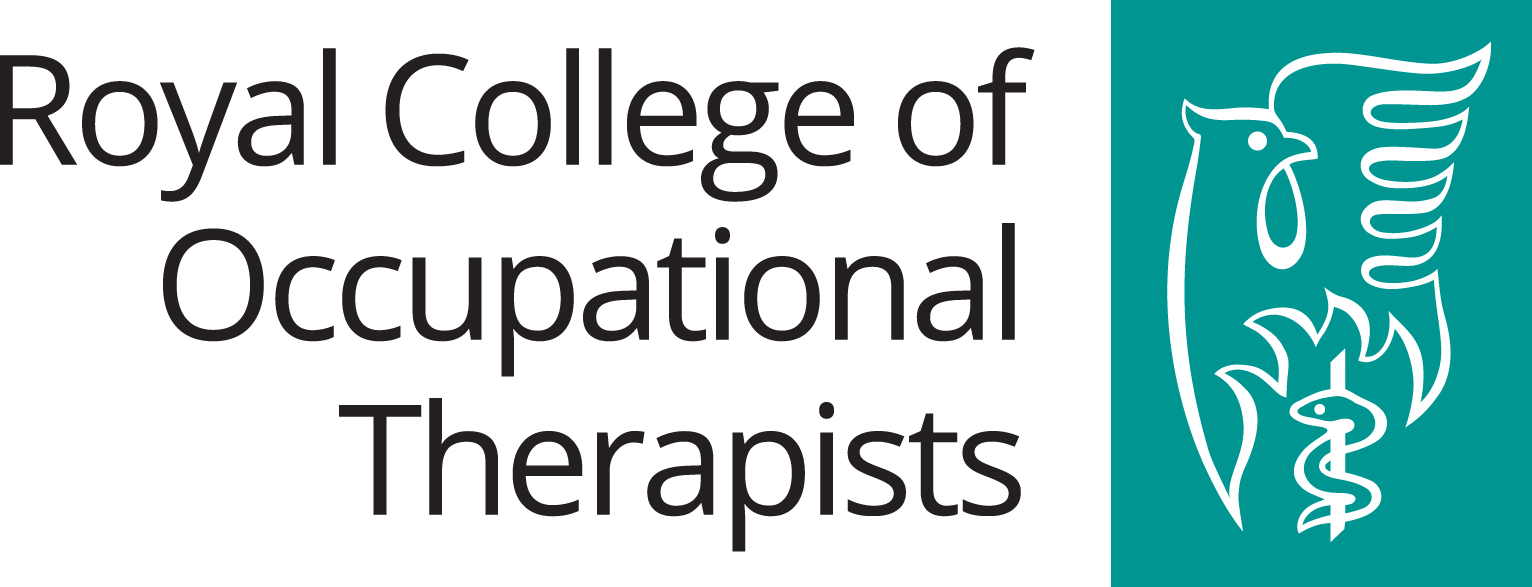 ROYAL COLLEGE OF OCCUPATIONAL THERAPISTS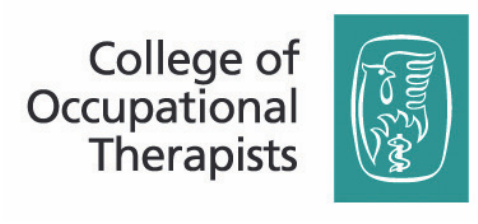 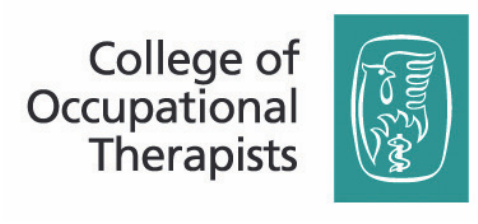 A subsidiary of the British Association of Occupational TherapistsAHP Health and Work Report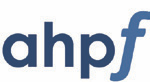 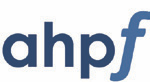 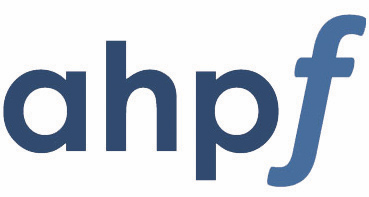 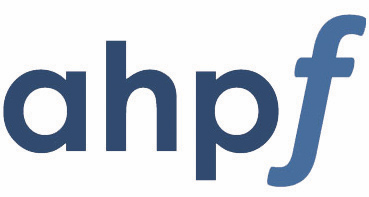 Allied Health ProfessionsHealth and Work ReportCompleted by an Allied Health Professional (AHP)Information for EmployeesYou can take this AHP Health and Work Report to your employer to demonstrate that either :You may be fit to remain in or return to work taking account of the advice on the Report, which will provide information on the functional effects of your difficulties and suggest options that should help you to stay in or return to work.If you and your employer think that further review is required before you can return to work, your fitness for work can be reassessed.This report can stand alone as guidance for your employer on your fitness for work, should he/she choose to use it. It provides information on your difficulties with options that would help you to stay in or return to work. The fit note from your doctor is about your fitness for work in general, and is not tied to your particular job or duties.or:You are currently not fit to return to work and should refrain from work for a stated period of time.The report can be used, with the agreement of your employer, as evidence in order to receive sick pay.In some cases your employer may also require you to provide a Statement of Fitness for Work (fit note) from your doctor.In order to claim ill health benefits this form must be supported by the Statement of Fitness for Work (fit note) issued by a doctor. In this situation you should take this report to your doctor to assist in the completion of the fit note.Information for EmployersThis report can be used by you:as evidence of an employee’s fitness for work alongside any other documentation you may consider appropriate, such as the Statement  of Fitness for Work (fit note) that may be issued by your employee’s doctorto inform on appropriate modifications required to an employee’s environment to enable their remaining at or return to workto provide a phased return to work, altered hours or amended duties.If it is felt by the employee or yourself that further review is required before they can return to work, their fitness for work can be reassessed.This form can stand alone as guidance for you on your employee’s fitness for work in line with the Equality Act. It provides information of your employee’s reported difficulties with options that would help them to stay in or return to work.This report is classed as advice, and it is up to you to determine whether or not to accept it. The report can also be used, if you choose, as evidence for statutory sick pay purposes. In some cases you may also require a Statement of Fitness for Work (fit note) from their doctor.Information for DoctorsThis report has been completed by an AHP skilled in understanding the impact of physical and mental health problems related to work plus how these difficulties may be managed to facilitate remaining in or returning to work. The report has been designed to provide you with additional information to assist you in completion of the fit note, should you choose to use it.The AHP Health and Work Report allows AHPs to provide more information to the individual’s employer and you on the effects and impact of the patient’s reported work related difficulties and suggest options that would facilitate remaining in or returning to work.It can also be used to provide evidence for sick pay purposes. In some cases employers will still require a Statement of Fitness for Work (fit note) from you in order to provide sick pay. In order to claim illhealth benefits, this form must be supported by theStatement of Fitness for Work (fit note) issued by you.The existence of an AHP Report does not alter your obligation to issue a Statement of Fitness for Work (fit note) to patients for whom you provide clinical care.Further information can be found at http://www.hmrc.gov.uk/paye/employees/ statutory-pay/ssp-overview.htmNB: 	This report replaces the AHP Advisory Fitness for Work Report